CIRCULAR-GRAVITATION EXTRA PRACTICE1.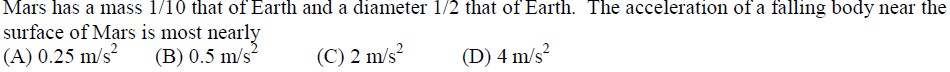 2.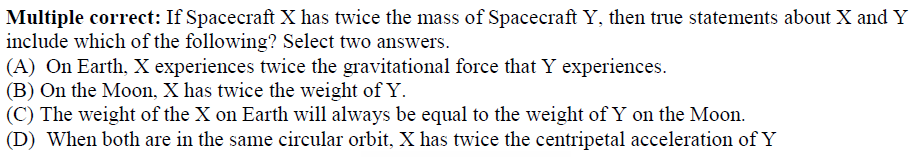 3.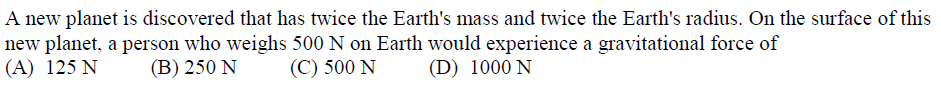 4.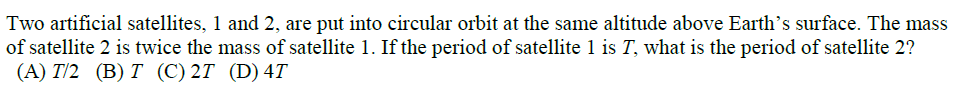 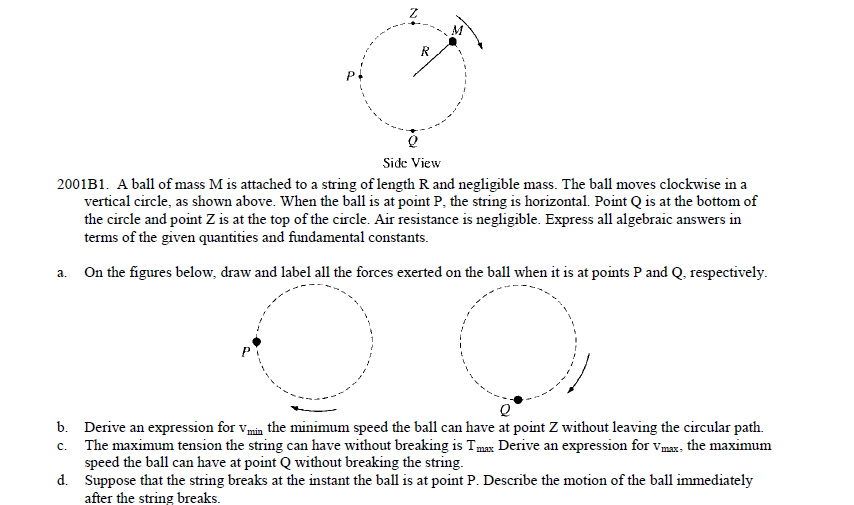 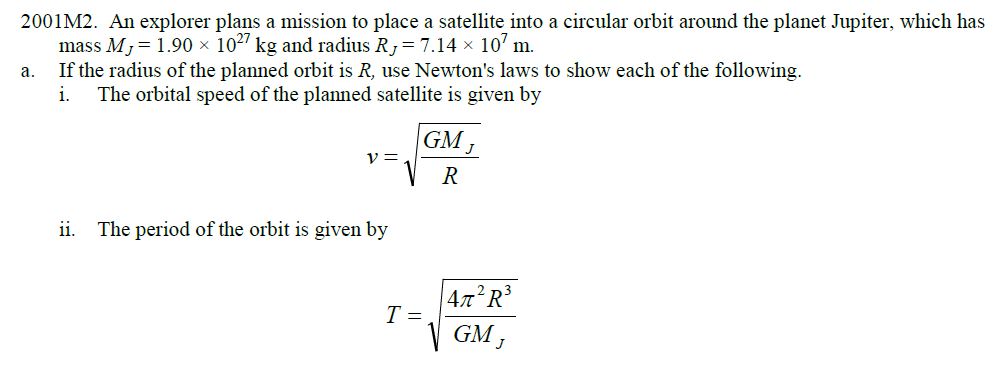 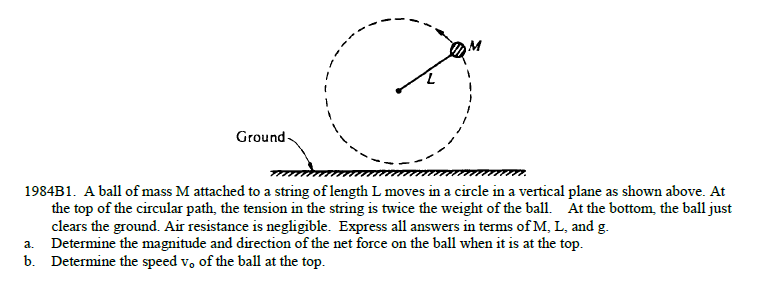 Multiple Choice Answers.  1) D 2) A,B   3) B   4) B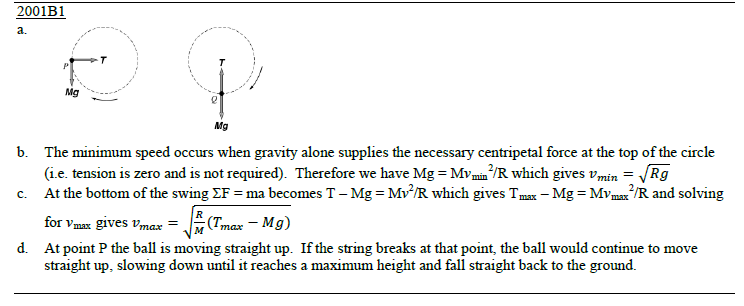 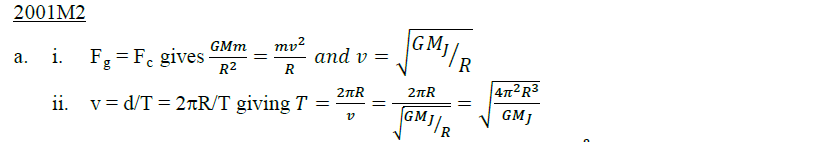 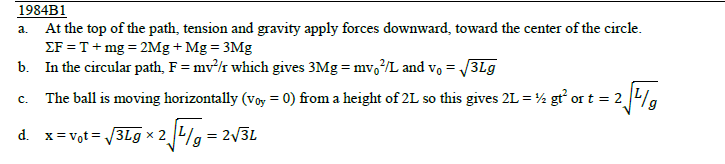 